Use the excel file accompanying Lesson 26 to generate the data in the table below – make sure to use the “second order” tab.  When complete, plot the data in the empty graph at right to build the phase and magnitude plots.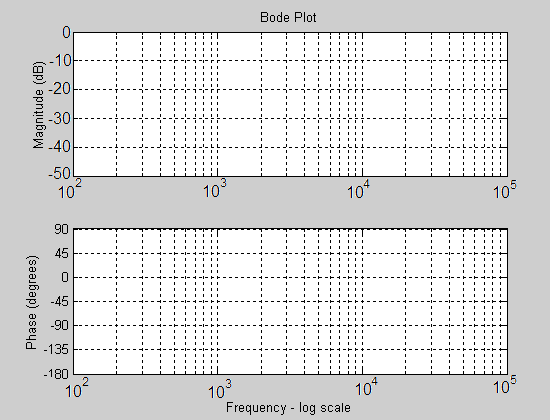 Calculate the slope of the Gain (to the right of the cut-off frequency).   Show your work here:Use the equations presented in class to generate the coefficients for a 2nd order low pass filter with a cut-off frequency of 300Hz.Build a project around the VHDL code for this lesson.  Plug the coefficients for your filter above into the right channel filter.  Synthesize your design, download and listen to the difference between the left and right audio channels.-------------------------------------------------------------------------------------Audio_Codec : Audio_Codec_Wrapper    Port map ( clk => clk,        reset_n => reset_n,         ac_mclk => ac_mclk,        ac_adc_sdata => ac_adc_sdata,        ac_dac_sdata => ac_dac_sdata,        ac_bclk => ac_bclk,        ac_lrclk => ac_lrclk,        ready => ready,        L_bus_in => LdacValue, -- left channel input to DAC        R_bus_in => RdacValue, -- right channel input to DAC        L_bus_out => LadcValue, -- left channel output from ADC        R_bus_out => RadcValue, -- right channel output from ADC        scl => scl,        sda => sda);	left_filter_lpf1000: entity work.IIR_Biquad(arch)		-- low pass  2nd order butterworth  fl = 1000Hz, Fs = 48000Hz		-- http://www.earlevel.com/main/2013/10/13/biquad-calculator-v2/		generic map(Coef_b0 => B"00_00_0000_0100_0000_0010_1001_0110_1101", 		-- +0.003916127					 Coef_b1 => B"00_00_0000_1000_0000_0101_0010_1101_1010",		-- +0.007832253					 Coef_b2 => B"00_00_0000_0100_0000_0010_1001_0110_1101",		-- +0.003916127					 Coef_a1 => B"10_00_1011_1101_0001_0111_0011_1010_0010",		-- -1.815341083					 Coef_a2 => B"00_11_0101_0010_1111_0011_0010_0001_0001")		-- +0.831005589				port map (	clk => clk, 				n_reset => reset, 				sample_trig => ready, 				X_in => LadcValue, 				filter_done => OPEN, 				Y_out => L_filter_lpf1000);	process (clk)	begin		if (rising_edge(clk)) then			if reset = '0' then				LdacValue <= (others => '0');		RdacValue <= (others => '0');			elsif(ready = '1') then				if (filter_switch = "00") then					LdacValue <= LadcValue;		RdacValue <= RadcValue;							else	 					LdacValue <= L_filter_lpf1000;	RdacValue <= R_filter_lpf1000;				end if;			end if;		end if;	end process;FrequencyCell B2GainCell P10PhaseCell P91003005001,0001,3001,5003,0005,0007,00010,00013,00015,000CoefficientDecimalFixed PointX[n-2]X[n-1]X[n-0]Y[n-1]Y[n-2]